                                    SAISON 2022-2023 TARIFS 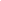 La possession de la Licence assurance fédérale est obligatoire.Tarif Licence Judo / Self défense et Chanbara : 40€Tarif Licence Karaté : 37€ +- Activité BABY JUDO enfants âgés de 5 ans : trimestre 55€ (année 165€)- Activité JUDO à partir de 6 ans et + : trimestre 65€ (année 195€)- Activité SELF-DEFENSE à partir de 14 ans et + : trimestre 60€ (année 180€)- Activité CHANBARA à partir de 8 ans et + : trimestre 65€ (année 195€)- Activité BABY KARATE enfants âgés de 4 ans à 6 ans : trimestre 55€ (année 165€)- Activité KARATE à partir de 7 ans et + : trimestre 65€ (année 195€)- Multi activités Arts Martiaux : trimestre 85€ (année 255€) (Accès àtoutes les disciplines)HORAIRES DES COURSLes cours de la salle des Sports de Perthes :Lundi :	       18H à 19H      BABY KARATE (4 - 6ans)                       19H à 20H      KARATE JEUNE (7 – 12ans)       20H à 21H30 KARATE ADULTE : (13 ans et +)Mardi :         19H à 20h        JUDO ENFANT : (7 - 12 ans)      	       20H à 21H30   JUDO ADOS/ADULTE : (13 ans et +)Mercredi :    18h-19h BABY KARATE (4- 6 ans)                        19h-20h BABY JUDO (5- 6 ans)                                19h30-20h30 KARATE ADULTE (13 ans et plus)                        20h00-21h30   Activité CHANBARA (6 ans et plus)                               Jeudi :            18h-19h KARATE JEUNE (7- 12 ans)                        19h-20h Activité CHANBARA (6ans et plus)                        20h-21h30h PREPA-PHYSIQUE/SELF-DEFENSE (13ans et plus) Vendredi :     19H à 20h        JUDO ENFANT : (7 - 12 ans)      	       20H à 21H30   JUDO ADOS/ADULTE : (13 ans et +)Samedi :       10h-12h Stage KARATE JUDO CHANBARA ( selon future affichage )        14h-18h Entraînement compétition (par discipline selon affichage)Les cours de la salle de Cély-en-Bière :Mardi :         18h- 19h BABY KARATE (4- 6 ans)                       19h- 20h KARATE JEUNE (7- 12 ans)                       20h- 21h30 KARATE ADULTE (13 ans et plus)       Mercredi :    15h- 16h BABY KARATE (4- 6 ans)                       16h- 17h KARATE JEUNE (7- 12 ans)   president@ampb77.fr (Dominique Bayon)tresorier@ampb77.fr  (Corine Hervy)Sur les questions sportives ou techniques :responsabletechniqueJudoChambaraSelfdefense@ampb77.frresponsabletechniqueKarate@ampb77.fr